wg rozdzielnika 		Dotyczy:  Postępowanie prowadzone w trybie przetargu nieograniczonego na dozór 
i ochronę osób i mienia Mazowieckiego Ośrodka Centralnego Wojskowego Centrum Rekrutacji w Warszawie i Wojskowego Centrum Rekrutacji Warszawa Mokotów mieszczących się przy ul. Winnickiej 1 w Warszawie, sprawa nr 25/22 (ID 615748).W dniu 25.05.2022 r. do Zamawiającego wpłynęło pytanie odnośnie przedmiotowego postępowania od potencjalnego Wykonawcy:„Czy Zamawiający dopuszcza do realizacji usługi osoby z orzeczonym stopniem niepełnosprawności?’’Zamawiający postępując zgodnie z art. 135 ust. 2 ustawy Pzp udziela następującej odpowiedzi: Ad 1. Każdy pracownik skierowany do realizacji zamówienia musi posiadać legitymację kwalifikowanego pracownika ochrony. Na etapie realizacji umowy Zamawiający, będzie konsekwentnie wymagał do Wykonawcy, aby zadanie było wykonywane przez zespół osób wykazany na etapie złożonej i zweryfikowanej oferty. Zamawiający zgodnie z art. 135 ust. 6 ustawy Pzp przesyła odpowiedz wszystkim potencjalnym Wykonawcom i umieszcza na Platformie zakupowej Jednostki Wojskowej Nr 2063 pod adresem: https://platformazakupowa.pl/pn/jednostkawojskowa_2063.                                                                             DOWÓDCApłk Janusz KRUPAKrzysztof Dzięgielewski
tel.: 261-824-225
26.05.2022 r. T – 2611 – B4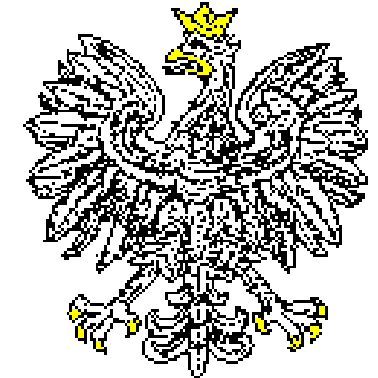 JEDNOSTKA WOJSKOWANR 2063   Nr: JW2063.SZPubl.2611.25.7.2022Data..........................................................02-097 W a r s z a w a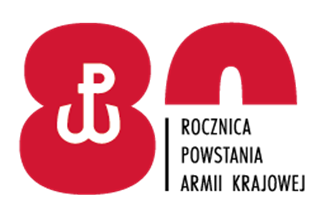 Warszawa, dnia ………….2022 r.